Stagione Sportiva 2023/2024Comunicato Ufficiale N° 169 del 22/02/2024SOMMARIOSOMMARIO	1COMUNICAZIONI DELLA F.I.G.C.	1COMUNICAZIONI DELLA L.N.D.	1COMUNICAZIONI DEL COMITATO REGIONALE	1Modifiche al programma gare del 28/02/2024	2NOTIZIE SU ATTIVITÀ AGONISTICA	2PROGRAMMA GARE	5ERRATA CORRIGE	6COMUNICAZIONI DELLA F.I.G.C.COMUNICAZIONI DELLA L.N.D.C.U. n. 293 del 22.02.2024 L.N.D.Si pubblica in allegato il CU in epigrafe, inerente il primo turno della fase nazionale della Coppa Italia Eccellenza 2023/2024.COMUNICAZIONI DEL COMITATO REGIONALEINDIRIZZO E-MAILSi comunica che l’indirizzo e-mail del Comitato Regionale Marche è variato in:cr.marche01@lnd.itSi invitano le Società a prenderne buona notaModifiche al programma gare del 28/02/2024COPPA ITALIA PROMOZIONELa gara POTENZA PICENA/ATLETICO CENTOBUCHI inizia ore 19,00COPPA MARCHE PRIMA CATEGORIALa gara PINTURETTA FALCOR/ COMUNANZA inizia ore 20,30NOTIZIE SU ATTIVITÀ AGONISTICAPROMOZIONERISULTATIRISULTATI UFFICIALI GARE DEL 21/02/2024Si trascrivono qui di seguito i risultati ufficiali delle gare disputateGIUDICE SPORTIVOIl Giudice Sportivo Avv. Agnese Lazzaretti, con l'assistenza del segretario Angelo Castellana, nella seduta del 22/02/2024, ha adottato le decisioni che di seguito integralmente si riportano:GARE DEL 21/ 2/2024 PROVVEDIMENTI DISCIPLINARI In base alle risultanze degli atti ufficiali sono state deliberate le seguenti sanzioni disciplinari. ALLENATORI SQUALIFICA FINO AL 6/ 3/2024 Per comportamento non regolamentare. A fine gara Per comportamento non regolamentare. A fine gara CALCIATORI ESPULSI SQUALIFICA PER DUE GARE EFFETTIVE CALCIATORI NON ESPULSI AMMONIZIONE CON DIFFIDA (IV INFR) AMMONIZIONE (VI INFR) AMMONIZIONE (I INFR) JUNIORES UNDER 19 REGIONALEGIUDICE SPORTIVOIl Giudice Sportivo Avv. Agnese Lazzaretti, con l'assistenza del segretario Angelo Castellana, nella seduta del 22/02/2024, ha adottato le decisioni che di seguito integralmente si riportano:GARE DEL 17/ 2/2024 PROVVEDIMENTI DISCIPLINARI In base alle risultanze degli atti ufficiali sono state deliberate le seguenti sanzioni disciplinari. CALCIATORI ESPULSI SQUALIFICA PER UNA GARA EFFETTIVA UNDER 17 ALLIEVI REGIONALIRISULTATIRISULTATI UFFICIALI GARE DEL 21/02/2024Si trascrivono qui di seguito i risultati ufficiali delle gare disputateGIUDICE SPORTIVOIl Giudice Sportivo Avv. Agnese Lazzaretti, con l'assistenza del segretario Angelo Castellana, nella seduta del 22/02/2024, ha adottato le decisioni che di seguito integralmente si riportano:GARE DEL 20/ 2/2024 PROVVEDIMENTI DISCIPLINARI In base alle risultanze degli atti ufficiali sono state deliberate le seguenti sanzioni disciplinari. CALCIATORI ESPULSI SQUALIFICA PER UNA GARA EFFETTIVA CALCIATORI NON ESPULSI SQUALIFICA PER UNA GARA EFFETTIVA PER RECIDIVITA' IN AMMONIZIONE (V INFR) AMMONIZIONE (III INFR) GARE DEL 21/ 2/2024 PROVVEDIMENTI DISCIPLINARI In base alle risultanze degli atti ufficiali sono state deliberate le seguenti sanzioni disciplinari. ALLENATORI SQUALIFICA FINO AL 6/ 3/2024 Per comportamento non regolamentare. AMMONIZIONE (II INFR) CALCIATORI NON ESPULSI AMMONIZIONE CON DIFFIDA (IV INFR) AMMONIZIONE (II INFR) AMMONIZIONE (I INFR) UNDER 15 GIOVANISSIMI REG.LIRISULTATIRISULTATI UFFICIALI GARE DEL 21/02/2024Si trascrivono qui di seguito i risultati ufficiali delle gare disputateRISULTATI UFFICIALI GARE DEL 21/02/2024Si trascrivono qui di seguito i risultati ufficiali delle gare disputateGIUDICE SPORTIVOIl Giudice Sportivo Avv. Agnese Lazzaretti, con l'assistenza del segretario Angelo Castellana, nella seduta del 22/02/2024, ha adottato le decisioni che di seguito integralmente si riportano:GARE DEL 21/ 2/2024 PROVVEDIMENTI DISCIPLINARI In base alle risultanze degli atti ufficiali sono state deliberate le seguenti sanzioni disciplinari. ALLENATORI AMMONIZIONE (I INFR) CALCIATORI ESPULSI SQUALIFICA PER UNA GARA EFFETTIVA CALCIATORI NON ESPULSI AMMONIZIONE CON DIFFIDA (IV INFR) AMMONIZIONE (III INFR) AMMONIZIONE (II INFR) AMMONIZIONE (I INFR) UNDER 14 PROF. MASCHILIRISULTATIRISULTATI UFFICIALI GARE DEL 18/02/2024Si trascrivono qui di seguito i risultati ufficiali delle gare disputate	IL SEGRETARIO						IL GIUDICE SPORTIVO       F.to  Angelo Castellana						  f.to Agnese LazzarettiPROGRAMMA GAREPROSSIMO TURNOECCELLENZAGIRONE A - 8 GiornataERRATA CORRIGECAMPIONATO JUNIORES UNDER 19 REGIONALEA seguito segnalazione e conseguente rettifica arbitrale, la squalifica per 1 gara comminta nel CU n. 167 del 21.02.2024 al calciatore DI LORENZO MATTEO, tesserato con la soc. Osimana, deve ritenersi revocata con effetto immediato; al contempo viene inserito fra i calciatori espulsi e squalificati per 1 gara, come risulta nel presente CU, DE ANGELIS NICOLO, tesserato con la medesima suddetta SocietàLe ammende irrogate con il presente comunicato dovranno pervenire a questo Comitato entro e non oltre il 04/03/2024.Pubblicato in Ancona ed affisso all’albo del Comitato Regionale Marche il 22/02/2024.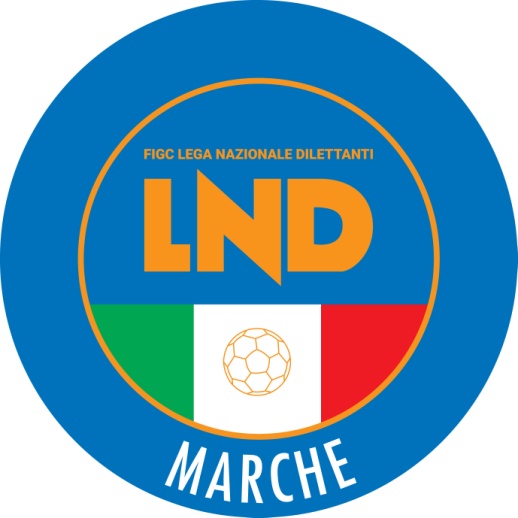 Federazione Italiana Giuoco CalcioLega Nazionale DilettantiCOMITATO REGIONALE MARCHEVia Schiavoni, snc - 60131 ANCONACENTRALINO: 071 285601 - FAX: 071 28560403sito internet: www.figcmarche.it                         e-mail: cr.marche01@lnd.itpec: marche@pec.figcmarche.itRUGGERI FRANCESCO(FABRIANO CERRETO) TIRANTI STEFANO(FABRIANO CERRETO) PERINI FEDERICO(I.L. BARBARA MONSERRA) BARILARO AURELIO(FABRIANO CERRETO) CARBONE PIETRO(I.L. BARBARA MONSERRA) UBERTINI OMAR(I.L. BARBARA MONSERRA) DE ANGELIS NICOLO(OSIMANA) FEDE GIUSEPPE(RECANATESE S.R.L.) CORI TOMMASO(CAMERANO CALCIO) CUPIDO FRANCESCO(CAMERANO CALCIO) GHERGO FILIPPO(RECANATESE S.R.L.) SPLENDIANI EDOARDO(RECANATESE S.R.L.) BENSI CRISTIAN(FABRIANO CERRETO) BENI STEFANO(FABRIANO CERRETO) BAIONI FILIPPO(JUNIORJESINA LIBERTAS ASD) BALDI GIANLUCA(JESI) ALBANESI GIULIO(CINGOLANA SAN FRANCESCO) ANIBALDI DIEGO(FABRIANO CERRETO) PACIARONI FRANCESCO(MATELICA CALCIO 1921 ASD) PASSERI MARCO(S.S. MACERATESE 1922) SCURIATTI PATRICK(S.S. MACERATESE 1922) TOPA FEDERICO(MOIE VALLESINA A.S.D.) STARACE MICHELE(OSIMANA) FUCA GIANMARCO(FABRIANO CERRETO) CONDEZO LEANDRO JHOAN SMITH(NUOVA FOLGORE) IOBBI SIMONE(NUOVA FOLGORE) MICHELONI EDOARDO(RECANATESE S.R.L.) CICCONETTI PAOLO(TOLENTINO 1919 SSDARL) DIALETTO MICHELE(CENTOBUCHI 1972 MP) TASSI EMANUEL(MOIE VALLESINA A.S.D.) CAPORALONI MARCO(NUOVA FOLGORE) QUINZI DAVIDE(CENTOBUCHI 1972 MP) ALIBI RAYAN(FABRIANO CERRETO) VESCIA MATTIA(FABRIANO CERRETO) BONARELLI ALESSANDRO(GIOVANE ANCONA CALCIO) GAGGIOTTI FEDERICO(GIOVANE ANCONA CALCIO) FIORENTINI ENEA(MOIE VALLESINA A.S.D.) DIAZ SANTANA EMERSON(NUOVA FOLGORE) VALERI TOMMASO(OSIMANA) TOMASSINI DAVIDE(ROBUR A.S.D.) Squadra 1Squadra 2A/RData/OraImpiantoLocalita' ImpiantoIndirizzo ImpiantoATLETICO AZZURRA COLLIURBANIA CALCIOR25/02/2024 15:00144 COMUNALE COLLE VACCAROCOLLI DEL TRONTOVIA COLLE VACCAROCASTELFIDARDO S.S.D. ARLJESIR25/02/2024 15:0025 STADIO COMUNALE "G.MANCINI"CASTELFIDARDOVIA DELLO SPORTK SPORT MONTECCHIO GALLOLMV URBINO CALCIOR25/02/2024 15:00473 COMUNALE "SPADONI" MONTECCHIOVALLEFOGLIAVIA MAZZINI, 51M.C.C. MONTEGRANARO SSDRLS.S. MACERATESE 1922R25/02/2024 14:15187 STADIO COMUNALE "LA CROCE"MONTEGRANAROVIA LA CROCEMONTEFANO CALCIO A R.L.CHIESANUOVA A.S.D.R25/02/2024 15:00311 COMUNALE "DELL'IMMACOLATA"MONTEFANOVIA IMBRECCIATAMONTEGIORGIO CALCIO A.R.LCIVITANOVESE CALCIOR25/02/2024 15:15185 COMUNALE "G.TAMBURRINI"MONTEGIORGIOCONTRADA PIANARELLESANGIUSTESE VPOSIMANAR25/02/2024 15:00314 COMUNALE VILLA SAN FILIPPOMONTE SAN GIUSTOVIA MAGELLANO - V.S. FILIPPOTOLENTINO 1919 SSDARLMONTURANO CALCIOR25/02/2024 15:00348 STADIO "DELLA VITTORIA"TOLENTINOVIA TRAIANO BOCCALINI 8  Il Segretario(Angelo Castellana)Il Presidente(Ivo Panichi)